Graduate Medical Education Applicant Acknowledgement and Attestation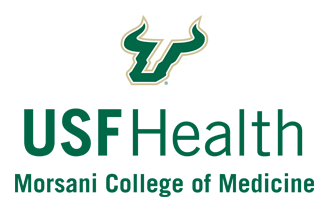 Thank you for interviewing at USF. This acknowledgement must be completed by all GME applicants.Acknowledgement: As an applicant invited to interview for a resident/fellow position, I have received (in either paper or electronic form via the links below) a sample contract, current year stipend and benefits information, a current copy of the housestaff handbook, and the GME Eligibility, Recruitment, Selection, and Appointment Policy (GME-200) indicating the conditions of employment should I match or sign an offer letter with USF Health Morsani College of Medicine. I have reviewed the current GME policies on the GME website and the USF Policies and Regulations. I understand there may be some changes in the contract, handbook, stipend, benefits, and policy prior to the start of my employment.Current Contract:https://health.usf.edu/-/media/Files/Medicine/GME/forms-templates/house-officer-contract-sample.ashx Stipend and Benefits: https://health.usf.edu/medicine/gme/current/stipend-benefits GME Leave of Absence Policy: https://health.usf.edu/-/media/Files/Medicine/GME/policies/GME-215---Leave-of-Absence-Policy.ashx  Housestaff Handbook: https://health.usf.edu/-/media/Files/Medicine/GME/GME-Residents-HandbookGME Policies: https://health.usf.edu/medicine/gme/policies  USF Policies and Regulations: http://regulationspolicies.usf.edu/regulations-and-policies/regulations-policies-procedures.asp Requirements for Appointment: I understand that I must meet all requirements for appointment including all affiliate requirements to include, but not limited to, immunization requirements. I understand that I must be eligible to be employed by a state university in the State of Florida and remain legally authorized to work in the US for the duration of the program to include not exceeding the strict 7-year limit on a J-1 visa (if applicable). For applicants accepted via an offer letter instead of a match, the only valid offer of employment is via a fully executed offer letter signed by the USF GME Director. According to Florida Statute, Section 288.860(3), individuals who are a governmental official, political party member, or physically present in a “foreign country of concern,” as defined by Florida Statute, absent US citizenship or permanent residency, may be ineligible for appointment by USF. Florida Board of Medicine: NRMP requires programs to confirm each ranked applicant meets requirements for licensure, as published by the state Licensure Board. You must review the Florida statutes Title XXXII Chapter 456.0635 for disqualifications of licensure. You must also complete a Level 2 fingerprint background screening for the Florida Board of Medicine. By signing below, you attest that you have reviewed the statute and affirm you are eligible for licensure in the state of Florida.   http://www.leg.state.fl.us/statutes/index.cfm?App_mode=Display_Statute&Search_String=&URL=0400-0499/0456/Sections/0456.0635.html Background Check and Drug Screening (GME Policy 198 & 199): I understand a background check will be performed as required by USF policy if offered employment. I understand that, in accordance with USF Policy, any offer of employment may be withdrawn, or I may be removed from employment based on an individualized assessment of any crimes or offenses discovered during the background check, or for failure to disclose certain offenses on my application. Furthermore, I acknowledge that I may be required to be re-screened during my training program, and if I am convicted of any crimes during my training program, I must immediately report them to the USF GME Director.I understand that any offer of employment is contingent upon successful completion of a mandatory pre-employment drug screening. I understand that USF may rescind my offer of employment if I do not pass the drug screening. Furthermore, I acknowledge that I may be required to be re-tested during my training program. Affiliate Screening: I understand that I may be subject to additional screening, including but not limited to foreign influence screening, that may be required by affiliate sites to which I am assigned, as applicable.Professional Disclosures: I understand that, according to NRMP policies, I am required to provide complete, timely, and accurate information during the application, interview, and/or match process. If at any time prior to or after signing below, I am placed on probation, suspended, terminated, non-renewed, named in a malpractice claim, or have my education/training extended, I will notify the USF Program Director immediately in writing. Selective Service Registration (Male Applicants Only): As part of my USF educational training program, I understand that I may be required to rotate through a VA hospital. As a federal requirement of working at a federal agency, males must have registered with the Selective Service System when they were between the ages of 18 to 26 years. This includes individuals who are US citizens, non-US citizens and dual nationals, regardless of their immigration status. Male for this purpose is defined as those individuals born male on their birth certificate regardless of current gender. Male, non-US citizens on a student or visitor visa (e.g. J-1 visa) may be exempt from the registration requirement. I have checked the appropriate box below to indicate my compliance with this law:□ Yes, I have registered    □ No, I have not registeredIf no, please review the information below and explain if you were exempt from the requirement to register based on the categories provided: ____________________________________________________________________________________________________________________________________________________________________________By signing below, I acknowledge that I have read the entirety of this document and understand its contents and the contents at the provided links.Signed: ____________________________________ 		Date: ____________________________ Printed Name: ______________________________     	Program: _________________________VA Hospital Requirements Related to Selective Service if the Above Answer is “No”For more information about the Selective Service System and registration go to: www.sss.gov.When proof of SSS.gov registration cannot be obtained, the most efficient thing to do is get a Status Information Letter (SIL) from SSS.gov. https://www.sss.gov/Registration/Status-Information-Letter The following categories of males were not required to register with Selective Service. Non-U.S. male who came into this country for the first time after his 26th birthday: Date of entry stamp in his passport, I-94 with date of entry stamp on it, or a letter from the U.S. Citizenship and Immigration Services (USCIS) indicating the date the man entered the United States. If the men entered the U.S. illegally after his 26th birthday, he must provide proof that he was not living in the U.S. from age 18 through 25. Non-U.S. male on a valid non-immigrant visa: For example, if the man entered the United States as an F-1 student visa (or J-1) and remained in that status until his 26th birthday, he would need to provide documentation indicating that he was admitted on an F-1 visa and attended school full-time as required (or J-1). A male born prior to 1960A veteran: DD-214 or current full-time active duty orders, military ID card. 